Санкт-Петербургский государственный
экономический университет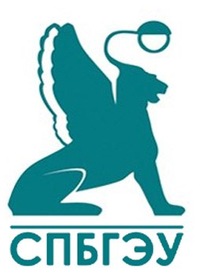                              Совет молодых учёных                               приглашает принять участиев молодежной секции«Современные антикризисные финансовые стратегии:
взгляд молодых учёных»в рамкахVII МЕЖДУНАРОДНОЙ НАУЧНО-ПРАКТИЧЕСКОЙ КОНФЕРЕНЦИИ«Архитектура финансов: антикризисные финансовые стратегии 
в условиях глобальных перемен»22 апреля 2016 года15.00 – 19.00СПбГЭУ, улица Садовая, дом 21.
Вход в университет с набережной канала Грибоедова, дом 30/32.Мировые тенденции последних лет в развитии экономики свидетельствуют о наступлении кризиса нового типа, более сложного и глубокого, а не простого циклического спада. Этот кризис продлится годы, он будет означать переход к экономической модели нового типа, построенной в новом информационном обществе с изменением большинства его институтов, в том числе – финансовой сферы. Политические катаклизмы в мире являются следствием глубинных социально-экономических процессов, но одновременно значительно усложняют социальную обстановку и ведение бизнеса, развитие государств и домашних хозяйств.Современная Россия с большими трудностями развивает экономику и финансовый сектор, без устойчивости которого невозможно обеспечить рост. Волатильность национальной валюты, высокая инфляция, санкционные и внутренние ограничения на доступ к рынкам капитала, возрастающий дефицит бюджетной системы в условиях конъюнктурной зависимости, - эти и другие финансовые проблемы требуют взвешенного и объективного рассмотрения, разработки предложений, направленных, в конечном счете, на разработку новой финансовой стратегии.Ежегодная VII конференция «Архитектура финансов» постепенно, но устойчиво, становится популярной площадкой, на которой эксперты и практики финансовой сферы имеют возможность в ходе открытой дискуссии обсуждать самые актуальные вопросы и предлагать новые решения. В рамках конференции состоится молодежная секция, где молодые ученые – аспиранты и преподаватели – из разных вузов смогут апробировать свои научные идеи и предложения по развитию и совершенствованию современной архитектуры финансов.Подробнее о конференции: http://unecon.ru/info/konferenciya-arhitektura-finansov-antikrizisnye-finansovye-strategii-v-usloviyah-globalnyhК участию в молодежной секции приглашаются: молодые ученые вузов Санкт-Петербурга (аспиранты; кандидаты наук
в возрасте до 35 лет; доктора наук в возрасте до 40 лет).Рабочий язык секции: русскийТезисы докладов, представленных на конференции, будут опубликованы в сборнике материалов конференции.Окончание приема заявок: до 1 апреля 2016 года.Окончание приема тезисов: 11 апреля 2016 года.Требования к оформлению тезисов участников молодежной секции: объем тезисов – 3 страницы машинописного текста в формате Word (версия не выше 2002 для XP) 14 шрифт, 1,5 интервал; поля: верхнее – 2,5 см, нижнее 1,5 см, левое 2 см, правое 2 см; отступ абзаца – 1,25 мм. наименование файла должно соответствовать фамилии и инициалам автора в латинской транскрипции; в заглавии строчным курсивом должны быть указаны фамилия и инициалы автора, ученая степень, ученое звание, должность, организация, город, страна; название доклада печатается жирным шрифтом, строчными буквами;Пример оформления текста статьи:Иванов Л. П., аспирант кафедры банков и финансовых рынков СПбГЭУ, Санкт-Петербург, РоссияОблигации катастроф в современных экономических условияхОсновной текст  на отдельной странице необходимо указать фамилию, имя и отчество автора, его должность, ученую степень, ученое звание (если есть) или информацию о статусе обучения в аспирантуре телефон и адрес электронной почты для связи. список литературы не указывается. Ссылки оформляются в конце текста тезисов с указанием в основном тексте порядкового номера источника в квадратных скобках.  для участия в конференции необходимо заполнить регистрационную форму и отправить ее организаторам молодежной секции по электронной почте: smu.konf@gmail.com,Контактная информация:Совет молодых учёных СПбГЭУСадовая 21, ауд. 2033http://unecon.ru/smuhttp://vk.com/smu.spbsueПредседатель:Терёхина Елена СергеевнаE-mail: terekhina.e@unecon.ruТел.: +7 (960) 236-42-15Член научного комитета, ответственный за проведение конференции:Химичева Наталья ГеоргиевнаE-mail: khimicheva.n@unecon.ru